                                                ПРОЕКТ       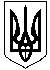 НОВОСАНЖАРСЬКА СЕЛИЩНА РАДАНОВОСАНЖАРСЬКОГО РАЙОНУ ПОЛТАВСЬКОЇ ОБЛАСТІ(тридцята сесія селищної ради сьомого скликання)РІШЕННЯ25   лютого  2020  року                смт Нові Санжари                           №  Про внесення змін до Програми фінансової підтримки комунальних підприємств Новосанжарської селищної ради на 2020 рік	Заслухавши та обговоривши інформацію начальника відділу фінансування, економічного розвитку, бухгалтерського обліку та звітності Рубайко О. В. щодо внесення змін до Програми фінансової підтримки комунальних підприємств Новосанжарської селищної ради на 2020 рік, у зв’язку із зміною обсягів фінансування напрямків фінансової підтримки комунальних підприємств та, керуючись  пунктом 22 частини 1 статті 26 Закону України "Про місцеве самоврядування в Україні", селищна радаВИРІШИЛА:	1. Внести зміни до Програми фінансової підтримки комунальних підприємств Новосанжарської селищної ради на 2020 рік, що затверджена рішенням  двадцять дев’ятої сесії Новосанжарської селищної ради № 16  від 17.12.2019 року (далі Програма), зокрема:	 -збільшити фінансування фінансової допомоги на здійснення внесків до статутного капіталу комунальних підприємств, а саме: КП «Добрі руки плюс» Новосанжарської селищної ради на 50,0 тис.грн   на  утримання  гуртожитку за адресою: Нові Санжари, вул, Шевченка 22/14;	 -збільшити фінансування фінансової допомоги на здійснення внесків до статутного капіталу комунальних підприємств, а саме: КП «Джерело» Новосанжарської селищної ради на 16,0 тис.грн.   на облаштування пожежного гідранту  на  водопровідній мережі;	 -збільшити фінансування КП «Добрі руки плюс» Новосанжарської селищної ради на  поточні видатки для забезпечення належного санітарного стану громади, і  збору та знешкодження всіх видів відходів 101,0 тис.грн.	2. Викласти Додаток до Програми "Напрямки та обсяги фінансування Програми фінансової підтримки комунальних підприємств Новосанжарської селищної ради на 2020 рік" у новій редакції (додається).	3. Контроль за виконанням цього рішення покласти на постійні комісії селищної ради з питань планування бюджету, фінансів соціально-економічного розвитку та з питань житлово-комунального господарства, благоустрою, торгового та побутового обслуговування.Селищний голова                                                                           І. О. Коба                                                                                 Додаток до рішення                                                                                 селищної ради                                                                                  від  25  лютого  2020 року № НАПРЯМКИ ТА ОБСЯГИ ФІНАНСУВАННЯ ПРОГРАМИ ФІНАНСОВОЇ ПІДТРИМКИ КОМУНАЛЬНИХ ПІДПРИЄМСТВ НОВОСАНЖАРСЬКОЇ СЕЛИЩНОЇ РАДИ НА 2020 РІК № п/пКомунальні підприємства селищної ради Напрямки й обсяги фінансової підтримки комунальних підприємств:Напрямки й обсяги фінансової підтримки комунальних підприємств:Напрямки й обсяги фінансової підтримки комунальних підприємств:№ п/пКомунальні підприємства селищної ради на поточні видатки підприємстввнески до статутного капіталу 1КП «Джерело» Новосанжарської селищної ради-46,0 тис. грн.2КП«Добрі руки плюс» Новосанжарської селищної ради        101 тис.грн70,0 тис. грн.Разом:Разом:                                     101,0 тис. грн.116,0 тис.грн.116,0 тис.грн.